Notes to applicants:  This application form is used to ensure that information is presented in a standardised format and that only the required details are provided.  If there is not enough space provided in any section of the form, please continue on a separate sheet of paper.  Each additional sheet submitted should state your name, the post applied for and the section of the form you are answering.  If any section does not apply to you, please write N/A.  Do not leave any blanks.  PLEASE DO NOT ATTACH A CV.  If you require this form in a larger print, please telephone the HR Manager on 01223 764466.PERSONAL DETAILSELIGIBILITY FOR EMPLOYMENTCONFLICT OF INTERESTYOUR AVAILABILITYPlease note below the times in which you could work:OTHER EMPLOYMENTCURRENT EMPLOYER (or most recent if not currently employed)PREVIOUS EMPLOYMENTPlease give details of all previous positions held (most recent first) since completing your full-time education.  Continue on a separate sheet if necessary.  Please include any periods of voluntary work, travel, career breaks and unemployment.  Please continue on a separate sheet if necessary.SKILLS, KNOWLEDGE AND EXPERIENCEREASON FOR APPLYINGFURTHER INFORMATIONEDUCATION & QUALIFICATIONSPlease list all GCSEs and A-Levels (or equivalent) and Degrees.  (We will ask you to bring evidence of all Degrees, professional and work-related qualifications to interview if short-listed.)TRAINING   Please list all technical, professional or occupational training courses attended.  (We will ask you to bring all relevant training certificates to interview if short listed.)REFERENCES  Please provide details of two people (not relatives or friends) who we can contact to provide information in support of your application.  One of these must be your current employer.  If you are not currently employed, please supply details of your most recent employer.  School, college or University leavers should provide details of a lecturer or course tutor who will be able to provide a reference.  Please ensure that your referees are aware of your application.First ReferenceSecond ReferenceAPPLICANT DECLARATION AND DATA CONSENTThe information you have provided will remain private and confidential and will be used to process your application.  It will not be passed to third parties or used for other purposes.  If you are successful we will keep your application form.  If you are unsuccessful we will destroy it in six months from the date of appointment.  Processing will take place in accordance with the Data Protection Act 1998.  Please read the statements below and then sign and date to confirm your acceptance of them.TO APPLY FOR THIS ROLEPlease return your completed application form:	via email to recruitment@sel.cam.ac.uk or by post to the HR Manager, Selwyn College, Cambridge CB3 9DQ.  Applications will be acknowledged via email.  Please contact the HR Manager (Telephone (01223) 764466 or email recruitment@sel.cam.ac.uk) if you have any queries about your application.  Thank you for your interest in working at Selwyn College.  confidentialApplication for Casual Work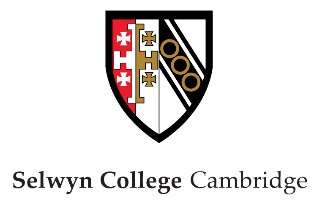 SurnameOther Name(s)Other Name(s)Other Name(s)Other Name(s)Other Name(s)Other Name(s)Other Name(s)Other Name(s)TitleTitleCurrent address (including postcode)Day time telephone numberDay time telephone numberDay time telephone numberDay time telephone numberDay time telephone numberDay time telephone numberDay time telephone numberDay time telephone numberDay time telephone numberDay time telephone numberWhat is the best time to contact you?What is the best time to contact you?What is the best time to contact you?What is the best time to contact you?What is the best time to contact you?What is the best time to contact you?What is the best time to contact you?What is the best time to contact you?What is the best time to contact you?What is the best time to contact you?Email addressEmail addressEmail addressEmail addressEmail addressEmail addressEmail addressEmail addressEmail addressEmail addressDo you have a National Insurance Number?                                Yes / NoYes / NoYes / NoYes / NoYes / NoYes / NoYes / NoYes / NoYes / NoYes / NoIf Yes, please provide number:                                Have you previously worked or applied to work at Selwyn?Have you previously worked or applied to work at Selwyn?Have you previously worked or applied to work at Selwyn?Have you previously worked or applied to work at Selwyn?Have you previously worked or applied to work at Selwyn?Have you previously worked or applied to work at Selwyn?Have you previously worked or applied to work at Selwyn?Have you previously worked or applied to work at Selwyn?Yes / NoYes / NoYes / NoIf ‘Yes’ please give details and dates.If ‘Yes’ please give details and dates.If ‘Yes’ please give details and dates.If ‘Yes’ please give details and dates.If ‘Yes’ please give details and dates.If ‘Yes’ please give details and dates.If ‘Yes’ please give details and dates.If ‘Yes’ please give details and dates.If ‘Yes’ please give details and dates.If ‘Yes’ please give details and dates.If ‘Yes’ please give details and dates.Are you eligible for employment in the United Kingdom?Are you eligible for employment in the United Kingdom?Yes / NoPlease state which ORIGINAL documents you can provide to demonstrate this: (Delete as appropriate)Please state which ORIGINAL documents you can provide to demonstrate this: (Delete as appropriate)Please state which ORIGINAL documents you can provide to demonstrate this: (Delete as appropriate)One of:British passportYes / NoValid European Economic Area identify card or passportYes / NoTravel document showing an authorisation to reside and work in the UKYes / NoOr both:Birth certificate (with name of holder’s parents)Yes / NoDocument showing National Insurance numberYes / NoAre there any restrictions to your right to work in the UK?If Yes, please give details:Are there any restrictions to your right to work in the UK?If Yes, please give details:Yes / NoDo you have any personal relationships with any current member of staff?(Personal relationships include immediate family, sexual relationships, very close personal relationships, and close business, commercial or financial relationships.)If Yes, please give detailsYes / NoMONDAYTUESDAYWEDNESDAYTHURSDAYFRIDAYSATURDAYSUNDAYPlease give details of any existing holiday commitments:Please give details of any existing holiday commitments:Please give details of any existing holiday commitments:Please give details of any existing holiday commitments:Please give details of any existing holiday commitments:Please give details of any existing holiday commitments:Please give details of any existing holiday commitments:Please note any employment or casual work you would continue if you were successful in obtaining casual work at Selwyn College and the approximate number of hours you would work.Name and address of employer Job titleStart /End date Reason for leavingAmount of notice you are required to give your current employer:Amount of notice you are required to give your current employer:Current salary £Current salary £Please supply a brief outline of your main duties and responsibilities:Please supply a brief outline of your main duties and responsibilities:Please supply a brief outline of your main duties and responsibilities:Please supply a brief outline of your main duties and responsibilities:Significant achievements:Significant achievements:Significant achievements:Significant achievements:Name and address of employer Job titleStart /End date Reason for leavingPlease supply a brief outline of your main duties and responsibilities: Please supply a brief outline of your main duties and responsibilities: Please supply a brief outline of your main duties and responsibilities: Please supply a brief outline of your main duties and responsibilities: Significant achievements:Significant achievements:Significant achievements:Significant achievements:Name and address of employer Job titleStart /End date Reason for leavingPlease supply a brief outline of your main duties and responsibilities: Please supply a brief outline of your main duties and responsibilities: Please supply a brief outline of your main duties and responsibilities: Please supply a brief outline of your main duties and responsibilities: Significant achievements:Significant achievements:Significant achievements:Significant achievements:Have you ever been dismissed from any previous employment?If ‘Yes’ please give reason(s):Have you ever been dismissed from any previous employment?If ‘Yes’ please give reason(s):Have you ever been dismissed from any previous employment?If ‘Yes’ please give reason(s):  Yes       No Tell us how your skills, knowledge and experience make you suitable for this work?Please continue on a separate sheet if necessary.Why did you apply for this work?Please continue on a separate sheet if necessary.Please use this space if you wish to provide any other relevant information in support of your application.Please continue on a separate sheet if necessary.Name of School / College / University AttendedCertificates / Qualifications / Grade Please tell us about your IT skills: Specify each software package and your skill level (basic, intermediate or advanced) or qualification gained.Please tell us about your IT skills: Specify each software package and your skill level (basic, intermediate or advanced) or qualification gained.Date (year)Name of courseQualification / Certificate gainedCommunity or Volunteer ExperiencePlease state any public offices currently or previously held, any community or voluntary experience, and/or any Territorial / Reserved / Armed Forces commitments you may have.Community or Volunteer ExperiencePlease state any public offices currently or previously held, any community or voluntary experience, and/or any Territorial / Reserved / Armed Forces commitments you may have.Community or Volunteer ExperiencePlease state any public offices currently or previously held, any community or voluntary experience, and/or any Territorial / Reserved / Armed Forces commitments you may have.NamePositionRelationship to youOrganisationAddressDaytime telephone numberAddressEmail addressMay we contact this referee prior to an interview?Yes / NoMay we contact this referee following a conditional offer of casual work?Yes / NoNamePositionRelationship to youOrganisationAddressDaytime telephone numberAddressEmail addressMay we contact this referee prior to an interview?Yes / NoMay we contact this referee following a conditional offer of casual work?Yes / NoI have read the above and I understand and accept how the College will use and store my personal details.I confirm that the information I have given in this application and any supporting documents is accurate and complete.I understand that failure to disclose any relevant information or the provision of false information may lead to dismissal or withdrawal of any offer of casual work made to me.I understand that Selwyn College may check all or any of the information provided as part of my application or given in references.I understand that any offer of casual work will be subject to the receipt of references, and the outcome of any relevant personal checks which the College regards as satisfactory.I have read the above and I understand and accept how the College will use and store my personal details.I confirm that the information I have given in this application and any supporting documents is accurate and complete.I understand that failure to disclose any relevant information or the provision of false information may lead to dismissal or withdrawal of any offer of casual work made to me.I understand that Selwyn College may check all or any of the information provided as part of my application or given in references.I understand that any offer of casual work will be subject to the receipt of references, and the outcome of any relevant personal checks which the College regards as satisfactory.I have read the above and I understand and accept how the College will use and store my personal details.I confirm that the information I have given in this application and any supporting documents is accurate and complete.I understand that failure to disclose any relevant information or the provision of false information may lead to dismissal or withdrawal of any offer of casual work made to me.I understand that Selwyn College may check all or any of the information provided as part of my application or given in references.I understand that any offer of casual work will be subject to the receipt of references, and the outcome of any relevant personal checks which the College regards as satisfactory.I have read the above and I understand and accept how the College will use and store my personal details.I confirm that the information I have given in this application and any supporting documents is accurate and complete.I understand that failure to disclose any relevant information or the provision of false information may lead to dismissal or withdrawal of any offer of casual work made to me.I understand that Selwyn College may check all or any of the information provided as part of my application or given in references.I understand that any offer of casual work will be subject to the receipt of references, and the outcome of any relevant personal checks which the College regards as satisfactory.Signature:Date:Private & Confidential    This page will be detached from your application prior to it being considered. Name:Casual Work Applied For:   Do you regard yourself in any way disabled?         Yes            NoRequest for reasonable adjustmentsSelwyn College welcomes applications from individuals with disabilities and is committed to ensuring fair treatment throughout the selection process.  The College will make adjustments to enable applicants to compete to the best of their ability, wherever it is reasonable to do so, and if successful, to assist them in their work.  We encourage applicants to declare their disabilities in order that any special arrangements can be accommodated.If you answered ‘Yes’ to the above, please indicate any facilities or adjustments you may require to attend interview:MEDIA AND EQUAL OPPORTUNITY MONITORING (Optional)Private & ConfidentialSelwyn College is committed to treating all job applications on their merit irrespective of sex, sexual orientation, gender, age, marital status, race, colour, disability, religious belief, ethnic or national origin.  Completion of this form is optional and anonymous and will not be passed to those making short listing or selection decisions. It will, however, be held manually and on computer for the purpose of equal opportunity monitoring, to ensure that the College is selecting applications on the basis of ability to carry out the duties associated with the post.  MEDIA AND EQUAL OPPORTUNITY MONITORING (Optional)Private & ConfidentialSelwyn College is committed to treating all job applications on their merit irrespective of sex, sexual orientation, gender, age, marital status, race, colour, disability, religious belief, ethnic or national origin.  Completion of this form is optional and anonymous and will not be passed to those making short listing or selection decisions. It will, however, be held manually and on computer for the purpose of equal opportunity monitoring, to ensure that the College is selecting applications on the basis of ability to carry out the duties associated with the post.  MEDIA AND EQUAL OPPORTUNITY MONITORING (Optional)Private & ConfidentialSelwyn College is committed to treating all job applications on their merit irrespective of sex, sexual orientation, gender, age, marital status, race, colour, disability, religious belief, ethnic or national origin.  Completion of this form is optional and anonymous and will not be passed to those making short listing or selection decisions. It will, however, be held manually and on computer for the purpose of equal opportunity monitoring, to ensure that the College is selecting applications on the basis of ability to carry out the duties associated with the post.  MEDIA AND EQUAL OPPORTUNITY MONITORING (Optional)Private & ConfidentialSelwyn College is committed to treating all job applications on their merit irrespective of sex, sexual orientation, gender, age, marital status, race, colour, disability, religious belief, ethnic or national origin.  Completion of this form is optional and anonymous and will not be passed to those making short listing or selection decisions. It will, however, be held manually and on computer for the purpose of equal opportunity monitoring, to ensure that the College is selecting applications on the basis of ability to carry out the duties associated with the post.  CASUAL WORK APPLIED FOR:  CATERING ASSISTANTCASUAL WORK APPLIED FOR:  CATERING ASSISTANTCASUAL WORK APPLIED FOR:  CATERING ASSISTANTCASUAL WORK APPLIED FOR:  CATERING ASSISTANTGENDERWhat is your gender?   Female   Male   Prefer not to sayGENDERWhat is your gender?   Female   Male   Prefer not to saySEXUAL ORIENTATIONWhat is your sexual orientation?  Bisexual  Gay man  Gay woman/lesbian  Heterosexual  Other  Prefer not to saySEXUAL ORIENTATIONWhat is your sexual orientation?  Bisexual  Gay man  Gay woman/lesbian  Heterosexual  Other  Prefer not to sayDATE OF BIRTHWhat is your date of birth?__  __ / __ __ / __ __ __ __  Prefer not to sayDATE OF BIRTHWhat is your date of birth?__  __ / __ __ / __ __ __ __  Prefer not to sayNATIONALITYWhich country defines your national identify?__________________________________________  Prefer not to sayNATIONALITYWhich country defines your national identify?__________________________________________  Prefer not to sayETHNIC ORIGIN (please tick)ETHNIC ORIGIN (please tick)ETHNIC ORIGIN (please tick)ETHNIC ORIGIN (please tick)White:   British   Irish   White background - otherMixed:   White and Black Caribbean   White and Black African   White and Asian   Mixed background – otherMixed:   White and Black Caribbean   White and Black African   White and Asian   Mixed background – otherAsian or Asian British:   Indian   Pakistani   Bangladeshi   Asian background – otherBlack or Black British:   Caribbean   African   Black background - other   Chinese   Arab   Chinese   Arab   Gypsy or Traveller   Other ethnic group   Prefer not to sayRELIGIOUS BELIEF (please tick)RELIGIOUS BELIEF (please tick)RELIGIOUS BELIEF (please tick)RELIGIOUS BELIEF (please tick)   Buddhist   Jewish   Sikh   Prefer not to say   Christian *   Muslim   Spiritual   Christian *   Muslim   Spiritual   Hindu   No religion   Any other religion or belief*Includes Church of England/Scotland/Ireland, Catholic, Protestant and all other Christian denominations.*Includes Church of England/Scotland/Ireland, Catholic, Protestant and all other Christian denominations.*Includes Church of England/Scotland/Ireland, Catholic, Protestant and all other Christian denominations.*Includes Church of England/Scotland/Ireland, Catholic, Protestant and all other Christian denominations.ADVERTISING SOURCE:  Where did you first learn about this vacancy?ADVERTISING SOURCE:  Where did you first learn about this vacancy?ADVERTISING SOURCE:  Where did you first learn about this vacancy?ADVERTISING SOURCE:  Where did you first learn about this vacancy?